https://w.sbis.ru/webinar/a45fe773-d705-4356-9891-f1e3df9b4e96 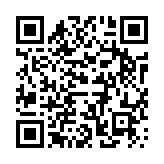 Дата проведения: 06.04.2022Мероприятие запланировано на 10.00 ч. в формате вебинараПрограммапроведения  публичного обсужденияТема: «Актуальные вопросы применения налога на профессиональный доход»№Время проведенияТематика выступленияФИО докладчика1.10.00-10.15Открытие публичного обсуждения. Актуальные вопросы применения налога на профессиональный доходЗаместитель руководителя Управления И.А.Янусик2.10.15-10.35Основные особенности ведения специального налогового режима «Налог на профессиональный доход»Заместитель руководителя Управления И.А.Янусик3.10.35-10.55Проблемные вопросы при применении специального налогового режима «Налог на профессиональный доход»Заместитель руководителя Управления И.А.Янусик4.11.15–11.30Ответы на вопросыЗаместитель руководителя Управления И.А.Янусик5.11.30Закрытие публичного обсужденияЗаместитель руководителя Управления И.А.Янусик